RONALD REAGAN-PALISADES POST 283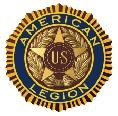 REQUEST FOR APPROVAL OF EVENTS OR ACTIVITY BY,UNDER THE NAME OF OR INCLUDING THE POST NAME EVENT POLICYIt is the Policy of this Post that neither the Post name, Ronald Reagan-Palisades Post 283, nor any abbreviation, derivation or variation of the name or logo may be used by any party for, or in connection with, any event or activity, directly or indirectly, without prior approval of the Post Executive Committee. To assist implementation of this policy, the following form must be completed by the requesting party and submitted to the Committee. See Attached FormRONALD REAGAN-PALISADES POST 283REQUEST FOR APPROVAL OF EVENTS OR ACTIVITY BY ,UNDER THE NAME OF OR INCLUDING THE POST NAME EVENT REQUEST FORMFor an event or activity to be sponsored by or under the name of or including the name of the Post the following information must be presented to the Executive Committee for its consideration prior to its approval of the event or activity:Name: _________________________________________________________________________________Purpose:______________________________________________________________________________Post Member in Charge:_____________________________________________________________When:_________________________________________________________________________________Where:________________________________________________________________________________Who will be participants:____________________________________________________________Post Financial Support:______________________________________________________________If Post Member Cost, Describe:_____________________________________________________Other Post Participation:____________________________________________________________If There will be Public Publicity, Participation, Notice, describe:_________________________________________________________________________________________________________Why/Expected Post Benefit:________________________________________________________Insurance Requirements:____________________________________________________________________________________________________________________________________________________Potential Liability Exposure:_______________________________________________________________________________________________________________________________________________________________________________				_____________________________Signature						DateEXAMPLE ON FILLING OUT FORMName: [e.g. Post 283 Riding Club		orCelebration of 50th Anniversary of Vietnam War]Purpose[e.g. Provide Post members and guests opportunity to ride horses		orMemorialize the Sacrifice of America’s fighting men and women]Post Member in Charge[Andre Andrews		orTed Howells]When[Continuing on a basis where members can make reservations to ride		orNovember 11, 2018]Where[--Riding Stables, -- Ave, St Louis Mo		orBel Air Country Club]Who will be participants[Post members and guests		orPost members and guests, Club members and interested public]Post Financial Support[$ -- Annual cost, payable	$ -- monthly for maintenance 	$ -- on a per use basis	etc		or$ -- One Time Start up Costs {detail}]If Post Member Cost, Describe[$ -- per ride		or$100 per person]Other Post Participation[Monthly notices in Post Bulletin		orMailing to Post members, plus regular notices of upcoming event]If There will be Public Publicity, Participation, Notice, describe[Unlikely		orNo planned or anticipated]Why/Expected Post Benefit[Help veterans mental health, provide physical exercise, etc		orRecognize Post members, Americanism]Insurance Requirements:[Rider to Post General Insurance		orNone]Potential Liability Exposure:[Post could be sued for rider injury; riders will be required to sign waiver		orCovered by Post General Liability Policy]______________________________				_____________________________Signature						Date